PROGRAMME D'ANIMATION DU MOIS D’AOÛT 2023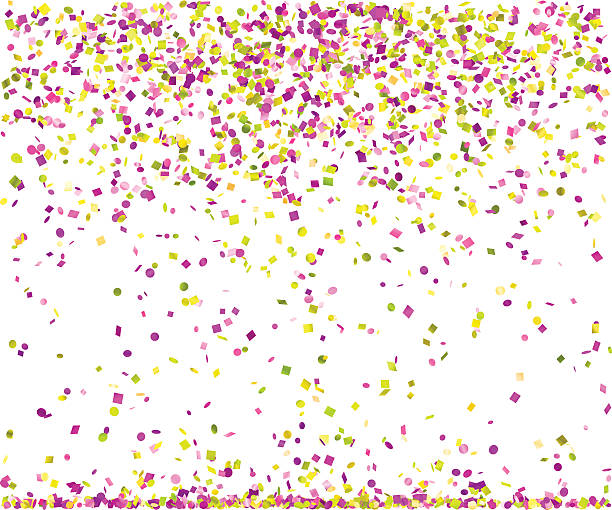 Ty-BrazTy-BihanMardi 1 août15h : gym-équilibre avec Siel Bleu 11h : quiz / 15h : jeu de société / 16h : gym-équilibre avec Siel Bleu / 17h : Ty-17 Mercredi 2 août.Détente11h : atelier mémoire /15h : atelier cuisine : épluchage des légumes pour la soupe du soir / 17h : Ty-17 Jeudi 3 août15h : Club photo 11h : atelier esthétique /15h : LOTO / 17h : Ty-17 Vendredi 4 août11h : rdv informatique15h : chant et crêpe party11h : atelier mémoire / 15h : atelier dextérité : jeu du palet / 17h : Ty-17 Samedi 5 aoûtDétente15h : atelier sensoriel / 17h : Ty-17 Dimanche 6 aoûtDétente15h : jeu de société / 17h : Ty-17 Lundi 7 août11h : gym’anim / 15h :11h : atelier mémoire / 15h : écoute musicale / 17h : Ty-17 Mardi 8 août14h30 : répétition de chorale / 15h : gym-équilibre avec Siel Bleu / 16h : mémoire 11h : quiz / 15h : jeu de société / 16h : gym-équilibre avec Siel Bleu / 17h : Ty-17 avec AVSMercredi 9 août10h30 : scrabble / 15h : pause lecture et quiz 11h : gym douce /15h : atelier cuisine : épluchage des légumes pour la soupe du soir / 17h : Ty-17 Jeudi 10 août15h : Club photo 11h : atelier esthétique / 15h : jeu de société / 17h : Ty-17 Vendredi 11 août: rdv informatique / 15h : loto11h : atelier mémoire / 15h : Molky /17h : Ty-17 Samedi 12 aoûtDétente15h : atelier sensoriel / 17h : Ty-17 Dimanche 13 aoûtDétente15h : jeu de société / 17h : Ty-17 Lundi 14 août11h : gym’anim / 15h : jeu « qui veut gagner des millions ? » / 16h15 : palets 11h : atelier mémoire / 15h : Bowling / 17h : Ty-17 Mardi 15 août15h : projection 15h : jeu de société / 17h : Ty-17 Mercredi 16 aoûtMatin : commande de l’épicerie / 15h : revue de presse / 16h15 : jeu 11h : atelier mémoire /15h : atelier cuisine : épluchage des légumes pour la soupe du soir / 17h : Ty-17 Jeudi 17 août14h30 : livres de la médiathèque avec Maëlan / 15h : Club photo / 15h : atelier manuel / 16h30 : pause lecture 11h : atelier esthétique /15h : jeu de société / 17h : Ty-17 Vendredi 18 août10h30 : départ pour Super U / 11h : rdv informatique / 15h : 11h : atelier mémoire /14h30 : atelier pâtisserie / 15h15 : jeu / 16h15 : lecture du journal /17h : Ty-17 Samedi 19 août15h : pause lecture et quiz 15h : atelier sensoriel / 17h : Ty-17 Dimanche 20 août15h : projection15h : jeu de société / 17h : Ty-17 Lundi 21 août15h : jeu / 16h15 : écoute musicale11h : atelier mémoire / 15h : jeu « Qui veut gagner des millions ? » / 17h : Ty-17 Mardi 22 août10h30 : atelier tricot solidaire / 14h30 : répétition de chorale / 15h : gym-équilibre avec Siel Bleu / 16h : mémoire 11h : quiz /14h30 : jeu / 15h30 : lecture du journal / 16h : gym-équilibre avec Siel Bleu /17h : Ty-17 Mercredi 23 août/15h : revue de presse / 16h15 : jeu 10h30 : écoute musicale / 11h30 : lecture du journal / 15h : atelier cuisine : épluchage des légumes pour la soupe du soir / 17h : Ty-17 Jeudi 24 aoûtMatin : commande de l’épicerie / 15h : atelier manuel /15h : Club photo 11h : atelier esthétique / 15h : jeu de société Vendredi 25 août10h30 : atelier couture / 11h : rdv informatique / 15h : fête des anniversaires avec concert de piano de Didier B.11h : atelier mémoire /15h : fête des anniversaires avec concert de piano de Didier B.Samedi 26 août15h : pause lecture et quiz 15h : atelier sensoriel / 17h : Ty-17 Dimanche 27 août15h : projection15h : jeu de société / 17h : Ty-17Lundi 28 août15h : concert de Pierre C. 11h : atelier mémoire / 15h : concert de Pierre C. /17h : Ty-17 Mardi 29 août10h30 : départ pour Super U / 11h : sortie pique-nique La Prévalaye  / 15h : gym-équilibre avec Siel Bleu 11h : quiz / 14h30 : jeu / 15h30 : lecture du journal / 16h : gym-équilibre avec Siel Bleu / 17h : Ty-17 Mercredi 30 août10h30 : scrabble / 15h : revue de presse / 16h15 : jeu 10h30 : écoute musicale / 11h30 : lecture du journal /15h : atelier cuisine : épluchage des légumes pour la soupe du soir / 17h : Ty-17 Jeudi 31 août10h30 : atelier tricot solidaire / 15h : atelier manuel 11h : atelier esthétique / 15h : jeu de société / 17h : Ty-17